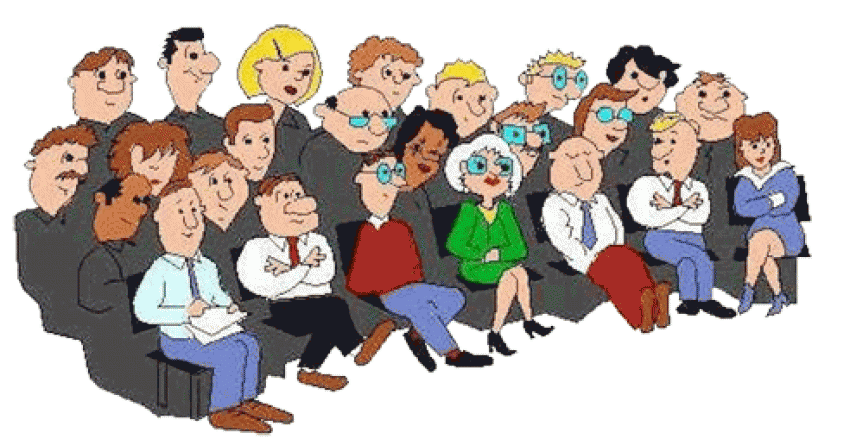                                                                      «Родительское образование как основа                                                                                 профилактики семейного                                                              неблагополучия и социального сиротства»                                                                                    Асанова Т.Б., МБОУ «СОШ №7»Учителя, социальные педагоги, инспекторы и члены комиссии по делам несовершеннолетних много работают со сложными и неблагополучными семьями, но количество этих семей не уменьшается, так же как количество беспризорников и социальных сирот.Причина простая – в том, что все эти люди занимаются следствием, а не причинами социального явления. Для того, чтобы решить данную проблему, нужно родительское образование взрослых и детей.Людмила Александровна Путина, выступая перед родителями и учителями одной из московских школ, сказала: «Мы учимся плавать, рисовать, учимся всему целенаправленно и планомерно, а самый сложный процесс – процесс воспитания ребенка – пускаем на самотек. Мы почему-то уверены в том, что мы это умеем, а этому необходимо учиться».Исследования ученых показывают, что мы на 90-95% повторяем образ жизни своих родителей и, именно поэтому, если мы хотим исправить ситуацию в регионе, России, необходимо заниматься родительским образованием не только с взрослыми, но и с детьми.В истории России образованием родителей занимались: Л.Н.Толстой, А.С.Макаренко, В.Н.Сухомлинский. На сегодня психолого-педагогическое просвещение мам и пап в образовательных учреждениях проводится весьма формально. А поэтому малоэффективно.В педагогике есть понятие «педагогическая позиция», т.е. совокупность отношений педагога к себе, к ученику, к уроку, к образовательному учреждению, к родителям ученика, к семье, к образованию в целом.Что касается родительского образования, его целью является корректировка, а то и формирование родительской позиции, т.е. совокупности отношений родителя к себе, к своему ребенку, к дому, семье, к учителю, к образовательному учреждению и к образованию как ценности.Содержанием родительского образования является то, что обеспечит семье благополучие, добрый психологический микроклимат, а это знание основ мужской и женской культуры, ее семейного уклада, семейного воспитания, истории семьи и истории рода, прав детей и прав родителей, вопросов взаимодействия семьи и образовательного учреждения.Родительству надо учиться тогда, когда создаются семьи. ЗАГСы могут проводить курсы для молодоженов, затем работу продолжают детские сады и школы.Особое внимание необходимо уделить социальным и приемным семьям. И тех, и других нужно обучать умению выражать свою родительскую любовь, учить вместе с детьми жить по законам духовно-нравственной жизни: любить, творить, прощать, благодарить.И то не только курсовая подготовка, но и постоянное информационное обеспечение мам и пап: памятки, дайджесты книг и статей, учебные пособия для самообразования и т.п.Для создания положительного образа семьи стоит проводить конкурсы мама-папа года, семья-дом года и т.п.Конкурсы, в данном случае, выступают как механизм формирования общественного мнения добропорядочной семьи. Но для того, чтобы организовать родительское образование, необходимо обучить своих специалистов, разработать соответствующею нормативно-правовую базу, приобрести методическое обеспечение для данного образовательного процесса.Результаты родительского образования того стоят: меняется человек, точнее- его родительская позиция, как следствие – микроклимат семьи становится благоприятным для воспитания детей, по-другому, вернее по-деловому, выстраиваются отношения семьи и образовательного учреждения. Об этом свидетельствует опыт более 40 инновационных площадок некоммерческой организации «Негосударственное образовательное учреждение «Академия родительского образования».Результаты есть, так как в основе обучения и взрослых, и детей – развивающие технологии: уроки семейной любви, карта развития семьи, рабочая тетрадь любящих родителей, портфолио семьи, родовая книга и др.Проблема только в одном – чтобы и родители, и руководители разных уровней поняли, что родительству надо учиться. Это выгодно всем: детям, так как у любящих родителей – успешные дети; родителям – им гарантированы не только забота и любовь детей, но и спокойная старость. Это выгодно и государству: в Канаде просчитали, что один доллар, вложенный в родительское образование, сохраняет стране 14 долларов.Мы должны, наконец,  понять: родительское образование – это действительно социальная технология, основа профилактики семейного неблагополучия и социального сиротства, а точнее – условие формирования и создания добропорядочной семьи. Это осуществление в собственной жизни мечты о семейном счастье, а говоря государственным языком, родительское образование – это механизм духовно-нравственного возрождения человека, семьи, общества. Поэтому родительству стоит учить и учиться!Уроки семейной любвиТехнология уроков семейной любви – технология развития личности. Это форма обучения родителей и детей успешно выстраивать отношения в семейном кругу, грамотно и с любовью выполнять свои социальные роли, любить друг друга, себя и тех, кто рядышком с тобой по жизни.Почему «уроки»? Да потому, что в любой встрече, если мы хотим достичь результата, должен быть строго определенный план, а именно: сначала надо заинтересовать человека тем, с чем вы к нему пришли, сформировать у него потребность в данной теме, затем согласовать цель разговора. При помощи интересных приемов включить в активное обсуждение темы, выйти на планируемый результат и обязательно совместно отрефлексировать, сделать какие-то выводы для себя, для своей семьи.Другими словами, все как на уроке, так как это образовательный процесс.Технология организации образовательного процессаОбразовательный процесс строится на основе технологии развития интеллекта. В основе – работа по микрогруппам 3-4 человека, временным или постоянным.Обучающимся предлагается вопрос, проблема, задание и дается время для ответа, решения, выполнения.Каждая микрогруппа ищет свой способ, свой путь решения, свой ответ на поставленную задачу. При помощи ведущего согласовывают свои точки зрения друг с другом.Ведущий может добавить к обсуждению новый блок знаний по теме занятия: зачитать мнение известного и уважаемого человека, выдержки из газетной или журнальной статьи, строчки из писем, выступлений политиков, ученых и т.д.Весь процесс общения в ходе занятия строится по формуле: норма своя: норма другая (Nс:Nдр).Обучающиеся соблюдают следующие правила работы в микрогруппе и группе:Каждый поочередно говорит свое мнение. Свое решение, свою точку зрения, свою версию;Попустить круг можно только один раз (то есть – не высказываться);Договариваемся заранее: нет точек зрения правильных и неправильных, они просто есть, имеют право быть.Слушая других, родители корректируют, дополняют свою точку зрения, свое мнение, свой вывод. Именно при таком построении занятий постоянно идет процесс развития интеллекта человека, самокорректировка его линости. Занятие продолжается от 30 до 45 минут, заканчивается индивидуальной и коллективной рефлексией: по кругу, по микрогруппам, письменно или вслух.Родительские чтенияЭто технология самовоспитания и самообразования родителей. В основе этого просветительского мероприятия лежит чтение конкретной литературы (отрывков из нее, отдельных статей) по вопросам родительского образования.Родительские чтения – это своеобразная учеба мам и пап, направленная на самовоспитание родителей и развитие семейных отношений. Это повод обменяться друг с другом опытом семейного воспитания.Родительские чтения – это своеобразный родительский лекторий, на котором родители знакомятся с произведениями классиков педагогической литературы. И не только.Родительские чтения – это возможность задуматься над собой, над своей родительской ролью, над значением семьи в жизни человека, найти ответы на свои вопросы.Родительские чтения – это возможность для педагогов и родителей согласовать общие понятия в деле воспитания детей, что способствует взаимопониманию образовательного учреждения и семьи, педагога и родителя, родителей и ребенка.Родительские чтения – это одна из форм родительского образования мам и пап. Здесь родители учатся быть родителями.Формы проведения родительского чтения:Презентация книги.Подготовительная работа: выставка книг данного автора, распечатка отрывков из презентуемой книги, памятки родителям, продумываем вопросы для обсуждения и т.д.Разделить присутствующих на микрогруппы по 2-3 человека.Начинаем читать вслух (по абзацу, по столбику) по цепочке. А, может, педагог сам будет передавать эстафету чтения от родителя к родителю.Затем предлагает родителям самостоятельно пройтись по тексту, выбрать строчки, которые пришлись по душе, поочередно прочитать и прокомментировать.Даем задание микрограппам по составлению цитатника для любящих родителей: из данного текста выбрать то, что особо важно знать каждому родителю – молодому и не очень – выписать на листочек своей микрогруппы. Затем каждая микрогруппа прочитает (не повторяясь!) одну цитату. Педагог соберет листочки и к следующей встрече все обобщит, отпечатает, распечатает и выдаст каждому. Хорошо бы на листочках указать фамилии тех, кто являлся составителями цитатника для любящих родителей.Осталось отрефлексировать. Предлагаем участникам встречи закончить фразу: «Эта книга для меня…». Педагог собирает листочки и зачитывает все.Домашнее задание на выбор:Прочитать данный текст своим домашним и побеседовать с ними.Поработать с текстом самостоятельно: подчеркнуть то, что для тебя особо важно.                НО: и в первом, и во втором варианте необходим выход на создание (а, может быть, развитие) семейной традиции, ритуала. В раздатку родителям даем материал: «Ритуалы, которые нравятся детям» и Меморандум отцов и матерей Пермского края. (Приложение 1 и 2)Презентация журнала «Родной дом» - журнал для семьи и родительского образования.Дайте каждому номер журнала или поделите всех присутствующих на микрогруппы по 2-3 человека. Даете 8-10 минут для знакомства и чтения журнала «по диагонали». Потом каждая микрогруппа познакомит аудиторию с тем материалом, что на их взгляд оказался действительно интересным.Но есть одно «но»: прежде чем говорить, что родителю понравилось в журнале и почему, участник родительских чтений пусть скажет свое общее впечатление о журнале.После того, как все высказались, зачитали отрывки из понравившихся материалов, педагог запускает вопрос по кругу: «Нужно ли родителям читать подобные периодические издания и для чего это им нужно?»Отвечают все, хотя круг можно и пропустить один раз, если кто-то затруднится с ответом. Объявите это, как правило. Особо для тех, у кого нет журнала «Родной дом»: возьмите любые другие, но обязательно – добрые издания. Они могут быть разные – главное, чтобы родители узнали об их существовании, их полезности и нужности в родительском труде.А теперь давайте задания по микрогруппам: составить инструкцию наоборот «Не читайте доброй литературы». Это шуточная инструкция. Но она лишний раз заставляет человека задуматься над необходимостью чтения стоящих книг и журналов.Рефлексию снова проводим по методике незаконченного предложения: «Для родительского труда добрая литература…». Раздатка – «Правила организации родительского труда»  (Приложение 3)«Авторские чтения»Приглашаем автора книги или статьи. Немного расскажите об авторе, представьте его.Раздайте газеты с его статьей каждому родителю или микрогруппам по 2-3 человека.Дайте время для чтения статьи.Организуйте беседу по двум вопросам:Что понравилось в статье?Почему?             Пусть зачитают понравившиеся строчки, абзац и объяснят свой интерес к нему.           Слово автору: почему он поднял эту тему.            Работа в микрогруппах, затем в группе по обсуждению вопроса:Что надо сделать родителям и государству, чтобы изменить сложившуюся ситуацию?             По кругу каждый родитель заканчивает фразу: «Мой вывод по этой статье…»             Автор делает свой вывод и благодарит (если ситуация так сложится) за грамотное    понимание данной проблемы.               Хорошо было бы несколько слов в заключение сказать и педагогу.Сокровищница «Мудрости отцов и дедов»Родительские чтения можно проводить по книге «Домострой», «Цветник духовности», «Юности честное зерцало» и др.Время идет, годы летят, столетиями отмеривается история страны, мира. Но есть в нашей жизни простые и вечные истины, возраст которых насчитывает ни одно столетие. Сделав это небольшое вступление, педагог раздает родителям «Наставления отца сыну» и предлагает прочитать текст по кругу – по 1-2 предложения.Затем идет самостоятельная работа с текстом по вопросу: «По какому поводу и какие наставления дает отец сыну?»Организуем работу в микрогруппах: какие наставления отца современны и сегодня? Прочитайте вслух.А теперь попробуем создать коллективный интеллектуальный продукт, а именно: микрогруппы разрабатывают родительский наказ «Как создать хорошую семью» и знакомят с ним друг друга.Рефлексию организуем через неоконченное предложение: «Для современных родителей мудрость отцов и дедов…»Раздатка – «Правила семейного уклада» из книги Е.Бачевой «Любовь в нашем доме» (Приложение 4)Портфолио семьиЗнать себя, свои корни – это потребность человека, уважающего себя. И начать эту сложную и так необходимую работу можно с портфолио семьи. Портфолио семьи – это современная форма работы с семьей, способ самодиагностики и механизм ее саморазвития. Это то, что помогает воспитывать в детях и в родителях добродетели. Портфолио семьи – это не только достижения семьи и ее членов, это еще и форма повышения родительской культуры, способ познать себя и тех, кто рядышком с тобой, способ самокорректировки своего поведения, своих отношений с этим миром – миром людей, природы, вещей.Это возможность задуматься каждому – и взрослому, и ребенку – для чего человеку семья, что главное в жизни человека, каковы его ценности, для чего живет человек, какие добродетели хранятся в его душе.Именно составление портфолио семьи позволяет родителям и детям проанализировать, какая у них семья, что им нравится, а что не очень. И как результат – новые семейные традиции, ритуалы. Муж открывает для себя жену, а жена, в свою очередь, и себя, и своего мужа. Вдруг приходит осознание того, что «мы счастливые, у нас есть семья, и какая семья!»Любовь, которая из-за временной дистанции стала обыденностью, ожила, и отношения становятся теплыми, яркими, микроклимат дома превращается в своеобразный магнит для соседей, родных и близких: тот, кто хоть раз встречался с этой семьей – спешит сделать это еще и еще – люди как будто подпитываются теплом семейного очага.Какой может быть структура и содержание портфолио:общие сведения о семье – о ее рождении и «корнях», составе, месте проживания и т.д.;размышления о будущем своей семьи через 10,20,30 лет – ее количественном составе, социальной роли членов семьи, ее статусе в обществе, ведущих качествах личности каждого, месте проживания, содержании жизнедеятельности, семейном укладе;вечные ценности семьи: своеобразный толковый словарь, составленный совместными усилиями членов семьи – любовь, лад, хорошая семья, жена, муж, отец, мать, дочь, сын, хорошие родители, семейное счастье, женское счастье, счастье мужчины, ребенка и т.д.;семейный кодекс – свод законов, по которым организуется жизнедеятельность семьи;договор с самим собой – самообязательство отца, матери, детей по улучшению семейной жизни;что необходимо знать, чтобы быть хорошими родителями, супругами, родственниками, счастливой семьей;книжная полка семьи.Ежегодно семья заполняет в портфолио страницу «Наши успехи в текущем году».Разделы портфолио дополняются фотографиями, рисунками, схемами, таблицами, картами и т.д.Может быть, стоит определить своеобразные блоки портфолио семьи. Это могут быть:Визитка семьи: портреты, основные данные семьи, копия свидетельства о браке, фотодокументы рождения семьи и т.д.История семьи: родословная, легенды, семейные истории, воспоминания членов семьи, архивные документы и т.д.Гордость семьи: достижения детей и родителей, а также газетные статьи, грамоты, рисунки, свидетельства о наградах и т.д.Словарь семейного счастья – своеобразный толковый словарь семейных ценностейПерспективы семьи – это недалекое будущее взрослых и детей, семьи в целом.Не надо стесняться и таких форм работы, как изучение своего имени, фамилии, что они обозначают и действительно ли определяют судьбу человека. А еще гороскопы и искусство нумерологии – что значат дата рождения, число имени, номер дома. Конечно, можно в это и не верить. НО это возможность еще раз задуматься о себе, о своей жизни, о своем предназначении.Основной целью портфолио семьи является создание условий для самопознания, саморазвития себя и своей семьи – другими словами, начните писать свою историю.Родовая книгаСегодня в память об ушедших близких остается только тире между двумя датами. Иваны, родства не помнящие, мы порой даже не осознаем, как мы оскудели душой. Живем, как живется, и не задумываемся о корнях своих. А зачем? Ведь так все живут.Все ли? Пусть их будет менее 1% от населения нашей страны, но эти люди есть. Им дорого свое имя,  для них важна история семьи, рода. Они болеют душой за судьбу своей родины. Им не безразлично, какими людьми вырастут их дети – ведь они еще одно поколение их большого Рода. Люди, уважающие себя, пишут свою родовую книгу. Так было всегда: память о родителях русичи хранили столетиями, передавали ее детям и прививали последующим поколениям почитание к праотцам.Родовая книга… Это словосочетание стало особо популярно. Наверно, пришло время пробуждения народного сознания, и люди все чаще стали задумываться над вопросами: кто я, зачем я на этой земле?Родовая книга – это современная форма индивидуальной работы с семьей. Она помогает изучить свой род, дает возможность узнать свои истоки, своих предков, способствует повышению самооценки. Благодаря ей, человек осознает свою ценность, свою уникальность.Реализуя идею на практике, не увлекайтесь «массовкой»: пусть это будет 2-3 семьи и обязательно на добровольной основе.Лучший вариант «почувствовать» всю значимость идеи, ее масштабы – это самому попробовать идею «на вкус» - изнутри будете знать ее плюсы и минусы.Согласуйте с участниками проекта цель и содержание «родовой книги».Семьи заполняют разделы родовой книги по своему собственному выбору, сами определяют сроки своей творческой работы.Собирайтесь с семьями с регулярностью, которую они определят сами. Пусть за чашкой чая делятся своими открытиями, находками, идеями по заполнению родовой книги.С первыми итогами по творческой работе познакомьте «массовку». Если сделать это красиво и содержательно – единомышленников в вашем узком кругу прибавится.Совместными усилиями поищите форму родовой книги. Это может быть файловая папка, фотоальбом, интересная канцелярская книга и т.п. Не исключаем и электронный вариант.Цель родовой книги – создание и оформление истории рода.Задачи:- составить родословное древо- собрать биографии предков- записать легенды, истории рода- сопоставить факты из жизни рода с датами из истории страны, Мира- обобщить архивные материалы (их копии) по истории рода- проиллюстрировать книгу фотографиями, рисунками, схемами и т.п.- приготовить приложение: значение имен, фамилий, профессиограмма рода, перечень семейных традиций, не писаных законов и т.п.ПисьмаПисьмо – это:технология выстраивания отношенийформа общения с теми, кто рядышком, и с теми, кто за тысячи верст от наспроцесс самопознания, самоанализа, самокорректировкивозможность изучить себя, свои отношения с окружающим миромспособ рассказать о своих истинных чувствахпотребность души в искренностипоиск самого себядиалог ума и сердцамеханизм развития рефлексивных способностей человеказаочная форма организации родительского образованияотражение внутреннего состояния душивесточка из прошлогокусочек собственной истории и истории своего родаформа поощренияпамять о дорогих людяхмаленькая история о больших чувствах.Кому можно адресовать письмо?Себе, друзьям, родителям, детям, учителю, ученикам, коллегам, свекрови, любимым, ветеранам, мужу, жене, деду Морозу, сыну, дочери, солдату, руководителю предприятия, депутату, мэру города, президенту и т.п.        В чем преимущество письма?Его можно перечитывать, хранить в архиве как память о дорогих нам людях, о событиях в нашей жизниВозможность донести свою боль и быть услышанным, оно помогает привести душу в порядокЭто попытка решить свои личные проблемы и проблемы коллективаМожно не торопясь, последовательно и убедительно изложить свою точку зрения, свое мнение, рассказать о своих чувствахИскреннее письмо помогает узнать другого человека и самого себя, познакомиться с культурой других народовПисьмо дает тебе возможность изучить иностранный язык, определить собственную значимость и значимость других людей в твоей жизниНаши письма отражают наше истинное состояние души, создают условия для переосмысления себя, своих отношений, своей жизни.           Каким может быть содержание письма?По своему содержанию письма могут быть о чувствах, о каком-либо опыте, событии, о прогнозировании своего будущего и семьи.Содержание письма определяется его формой.Письма – это прежде всего общение, поэтому стиль изложения содержания будет зависеть от выбранного автором стиля общения, а именно: официальный или деловой, дружеский, лирический, информационный и т.д. Стиль письма зависит от того, кому оно пишется и с какой целью.Грамотная работа с письмами – это духовно-нравственное воспитание и детей, и их родителей.Технологии родительского образования – диалоговые: в их основе – диалог ведущего и аудитории, участников разговора друг с другом и с книгой , или журналом. И если это диалог грамотный, то, как правило, запускается внутренний диалог – диалог Ума и Сердца. А это и есть рефлексивный  процесс – механизм развития человека. Важное правило грамотного диалога – наличие своей точки зрения, то есть точки роста личности – есть что корректировать, дополнять, развивать.(По материалам книг Е.В.Бачевой, председателя пермского регионального отделения общероссийской общественной организации «Национальная родительская ассоциация» социальной поддержки семьи и защиты семейных ценностей, ректора негосударственной общественной организации «Академия родительского образования»)                                     Список литературы:Бачева Е.В. «Школьный треугольник улыбается» - Пермь, 1996 г.Бачева Е.В. «Любить человека» - Пермь, 1998г.Бачева Е.В. «О любви многоликой» - Пермь, 2002г.Бачева Е.В. «Все начинается с любви» - Пермь, 2006г.Бачева Е.В. «Союзники и деловые партнеры» - Пермь, 2006г.Бачева Е.В. «Любовь в нашем доме» - Пермь, 2008г.Бачева Е.В. «Учимся быть родителями» - Пермь, 2010г.Бачева Е.В. «Сборник ситуаций и психологических задач для родительского образования» - Пермь, 2011г.Бачева Е.В. «Письма к любящим родителям» - Пермь, 2012г.Бачева Е.В. «Тетрадь любящих родителей» - Пермь, 2013г.Бачева Е.В. «Словарь семейного счастья» - Пермь, 2013г.Бачева Е.В. «Разговор в семейном кругу» (выпуски 1,2,3) – Пермь, 2013г.Бачева Е.В. «Родительское образование взрослых и детей» - Пермь, 2014г.Журнал «Родной дом» - журнал для семьи и родительского самообразования (номера за 2010-2013 г.г.), главный редактор Е.В.Бачева                                                                 ПРИЛОЖЕНИЯ Приложение 1Ритуалы, которые нравятся детямПеред уходом в школу получить объятие родителей и напутственное слово или жест.Придя из школы, рассказать о своих удачах и проблемах и получить слова поддержки и участия за чашкой чая.В выходной день обсудить прожитую неделю и ее значение для детей и родителей.Посидеть в сумерках при свечах рядом с мамой и папой.На ночь слушать сказку и быть заботливо укрытым.В свой день рождения получать сюрпризы и устраивать их для других членов семьи.Вместе с мамой готовиться к празднику и печь красивый торт.Посидеть с мамой и папой, взявшись за руки, во время своей болезни и попросить у них любимую еду или что-то такое, чего очень давно хотелось.Приложение 2Меморандум отцов и матерей Пермского краяСамая важная на Земле профессия – быть родителем.Дети – наши, и именно от вас зависит, какими людьми они вырастут.Любя детей, думая о сохранении своего Рода, своей страны, мы учимся быть родителями.Объединяя свои усилия, мы участвуем в жизни образовательного учреждения, защищаем интересы наших сыновей и дочерей в области образования.Уважая труд педагога, поддерживаем добрые инновации и приостанавливаем то, что ухудшает качество образования.Мы – участники образовательного процесса, а это значит, что имеем равные с педагогами права и несем ответственность за результаты воспитания и обучения детей.Кем станут наши мальчики и девочки – такое будущее ждет нашу Родину и нас самих.Любовь к детям, вера в себя делают нас единомышленниками, и мы с вами постоянно помним: ни один из нас не обладает такой силой, как все мы вместе!Участники Краевой конференции председателей управляющих советов и родительских активов.Приложение 3Правила организации родительского трудаРодительский труд – труд отца и матери по воспитанию своих детей достойными людьми, гражданами своей страны.Основное назначение родительского труда – создание условий для физического, нравственного и духовного развития ребенка.Отношения родителей с детьми строятся на безусловной любви. Заботясь о будущем своего ребенка, родители терпеливо и настойчиво обучают его трудиться, отвечать за свои слова и поступки, регулярно выполнять домашнее задание, планировать свое время, подводить итоги дня, недели, месяца, четверти, года.Родители являются посредниками между ребенком и многогранным миром: регулярно интересуются его школьными успехами, отношением с одноклассниками, считают своим долгом принимать участие в жизни класса и школы. Посещение родительских собраний является для добропорядочных родителей знаком уважения себя, своего ребенка, своей школы.Хорошие родители вместе с детьми планируют их карьеру, формируют потребность в образовании, в желании ребенка быть достойным сыном, внуком, заботливой дочерью, внучкой, дорожить родительским домом, родным краем, своей страной.Родители учат детей ценить школьную дружбу, уважать учительский и родительский труд, помогать одноклассникам и учителям, гордиться своей школой.Отцы и матери не спешат с выводами по поводу неблаговидных поступков детей, дают им время на обдумывание. Затем вместе решают, как достойно выйти из сложившейся ситуации и не повторить ее в будущем.В повседневной жизни родители, оценивая деятельность детей, акцент делают на положительном, добром в их поведении. Спорные ситуации в семье решаются в пользу ребенка.Любящие родители начинают и заканчивают день добрыми словами в адрес ребенка и постоянно помнят, что мальчики и девочки строят свою жизнь по образцу и подобию своих отцов и матерей: дети – наше продолжение во времени, и что отдашь – то и получишь. Из книги Е.В.Бачевой «Любовь в нашем доме», Пермь, 2008Приложение 4Правила семейного укладаКаждая семья имеет свой уклад (порядок организации жизни семьи), который определяется главой семьи, совместными решениями мужа и жены или взрослыми детьми.Отношения между членами семьи строятся на основе уважения, доверия, взаимопомощи, персональной и коллективной ответственности за качество домашней жизни.Члены семьи по мере необходимости согласовывают отношение к жизни, к отдельным событиям, а также понимание общечеловеческих ценностей: доброта, порядочность, образованность, семья, Родина, гражданин и др.Взрослые учатся сами и учат детей умению договариваться, любить, быть благодарными, прощать и просить прощения.Взрослые и дети изучают историю своего рода, создают и берегут семейные традиции, дорожат своей фамилией, умеют защищать честь семьи.Родители создают детям условия для качественного образования, здорового образа жизни, содержательного досуга.У каждого члена семьи согласно его возрасту, состояния его здоровья, занятости в трудовой деятельности имеют свои обязанности по ведению домашнего хозяйства.Для улучшения качества домашней жизни члены семьи регулярно определяют плюсы и минусы своей семейной жизни, совместно принимают решения по ее улучшению.Родители воспитывают детей, как родителей своих внуков: учат сына быть мужчиной, мужем, отцом. Дочь – женщиной, женой, матерью.Дети почитают своих родителей, помогают младшим, несут ответственность за результаты учебного труда, за выполнение своих обязанностей по ведению домашнего хозяйства.Добропорядочная семья имеет свои законы по организации счастливой семейной жизни, собственное представление о родном доме, о роли отца и матери, о жизни человека.Грамотно выстроенный семейный уклад является гарантией счастливой семейной жизни, залогом успешности взрослых и детей в социуме и служит основой семейных отношений в последующих поколениях рода семьи.Разработка Е.В.Бачевой и Л.Е.Ивкиной